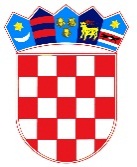 R E P U B L I K A   H R V A T S K ADUBROVAČKO-NERETVANSKA ŽUPANIJAGRAD DUBROVNIK                    G r a d o n a č e l n i k KLASA: 301-01/19-04/05URBROJ: 2117/01-01-18-06Dubrovnik, 20. svibnja 2019.Na temelju članka 48. Zakona o lokalnoj i područnoj (regionalnoj) samoupravi („Narodne novine“, broj 33/01, 60/01, 129/05, 109/07, 125/08, 36/09, 150/11, 144/12, 19/13-pročišćeni tekst, 137/15 i 123/17), članka 64. Statuta Grada Dubrovnika („Službeni glasnik Grada Dubrovnika“, broj 4/09, 6/10, 3/11, 14/12, 5/13 i 6/13-pročišćeni tekst), te članka 18. Statuta Javne ustanove Rezervat Lokrum, gradonačelnik Grada Dubrovnika donio je Z A K L J U Č A KUtvrđuje se Prijedlog zaključka o davanju suglasnosti Javnoj ustanovi Rezervat Lokrum za provedbu postupka javne nabave i zaključenje ugovora s najpovoljnijim ponuditeljem za izvođenje radova sanacije i adaptacije zgrade „Ex Lučke kapetanije“, procjenjene vrijednosti nabave 4.577.500,00 kuna i dostavlja Gradskom vijeću Grada Dubrovnika na raspravu i prihvaćanje.Izvjestitelj o ovom predmetu bit će Ivica Grilec, ravnatelj  Javne ustanove Rezervat Lokrum.	Gradonačelnik                                                                                                                                                    Mato Franković DOSTAVITI:Upravni odjel za urbanizam, prostorno planiranje i zaštitu okoliša, ovdjeSlužba Gradskog vijeća, ovdjeJavna ustanova „Rezervat Lokrum“, Od Bosanke 4, 20000 DubrovnikEvidencija, ovdjePismohrana Gradsko vijeće KLASA:  URBROJ: Dubrovnik, Na temelju članka 58. Zakona o ustanovama („Narodne novine“, broj 76/93, 29/97, 47/99 i 35/08) i članka 32. Statuta Grada Dubrovnika ("Službeni glasnik Grada Dubrovnika", broj 4/09, 6/10, 3/11, 14/12, 5/13 i 6/13 - pročišćeni tekst), Gradsko vijeće Grada Dubrovnika, na      sjednici, održanoj              , donijelo je  Z A K L J U Č A KDaje se Suglasnost  Javnoj ustanovi Rezervat Lokrum na za provedbu postupka javne nabave i zaključenje ugovora s najpovoljnijim ponuditeljem za izvođenje radova sanacije i adaptacije zgrade „Ex Lučke kapetanije“, procjenjene vrijednosti nabave 4.577.500,00 kuna.                                                                             Predsjednik Gradskog vijeća:							     Mr.sc. Marko Potrebica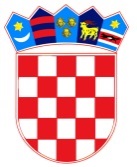 R E P U B L I K A   H R V A T S K ADUBROVAČKO-NERETVANSKA ŽUPANIJAGRAD DUBROVNIKUpravni odjel za urbanizam, prostorno planiranje i zaštitu okolišaKLASA: 301-01/19-04/05URBROJ: 2117/01-06/13-18-05Dubrovnik, 20. svibnja 2019.                                                                                                                   GRADONAČELNIKovdje - PREDMET: Suglasnost Javnoj ustanovi Rezervat Lokrum                     - Prijedlog zaključka, dostavlja se -Poštovani,Javna ustanova Rezervat Lokrum je dostavila dokumentaciju kojom traži suglasnost za provođenje postupka javne nabave i zaključenje ugovora s najpovoljnijim ponuditeljem za izvođenje radova sanacije i adaptacije zgrade „Ex Lučke kapetanije“, procjenjene vrijednosti nabave 4.577.500,00 kunaSukladno članku 18. Statuta Javne ustanove „Rezervat Lokrum“ odluke o stjecanju i opterećenju nekretnina i druge imovine u vlasništvu javne ustanove ukoliko je vrijednost te imovine veća od 300.000,00 kuna, Upravno vijeće donosi uz suglasnost gradonačelnika grada Dubrovnika.Upravno vijeće Javne ustanove je donjelo Zaključak za izvođenje radova sanacije i adaptacije zgrade „Ex Lučke kapetanije“, na 22. sjednici Upravnog vijeća Javne ustanove, održanoj 5. travnja 2019. te Vam se isto dostavlja na suglasnost.Slijedom navedenog predlaže se donijeti sljedećiZAKLJUČAKUtvrđuje se Prijedlog zaključka o davanju suglasnosti Javnoj ustanovi Rezervat Lokrum za provedbu postupka javne nabave i zaključenje ugovora s najpovoljnijim ponuditeljem za izvođenje radova sanacije i adaptacije zgrade „Ex Lučke kapetanije“, procjenjene vrijednosti nabave 4.577.500,00 kuna i dostavlja Gradskom vijeću Grada Dubrovnika na raspravu i prihvaćanje.Izvjestitelj o ovom predmetu bit će Ivica Grilec, ravnatelj  Javne ustanove Rezervat Lokrum.S poštovanjem, 	                                                                                                                                                                                       PROČELNICA:                                                                            Jelena Lončarić, dipl.iur.,univ.spec.admin.urbPrilog (9):Dopis Javne ustanove Rezervat Lokrum, Klasa:470-04-02/19-, Urbroj:2117/01-02/19-od 2. svibnja 2019.Zaključak Upravnog vijeća Javne ustanove Rezervat Lokrum od 5. travnja 2019.ZK uložak 2 k.o. GružPrijepis posjedovnog lista 1926 k.o. DubrovnikIzvješće o graditeljskom vještaćenju, Miroslav Bego, dipl.ing.građ., studeni 2015.Procjembeni elaborat, Miroslav Bego, dipl.ing.građ., listopad 2018.Stručno mišljenje „Evaluacija ponude“ Colliers international, veljača 2019.Ugovor o kupoprodaji nekretnine, prijedlog ugovoraProcjena investicije sanacije i adaptacije, odnosno nadogradnje zgrade ex Lučka kapetanije, Ursula Stanić Siništaj, dipl.ing.arh., siječanj 2019.DOSTAVITI:NaslovuEvidenciji, ovdjePismohrani